28/1/21 (Thursday) – Can I order and compare decimals, up to 3 decimal places?To compare decimals we need to start with the ones and then move to the digits on the right hand side of the decimal point. For example, 2.345 and 2.367 both have 2 ones, so this won’t help me to find which one is greater. If I move to the tenths they both have 3 tenths so this still doesn’t help me. When I move to the hundredths however 2.345 has 4 hundredths and 2.367 has 6 hundredths, therefore 2.367 is greater than 2.345. 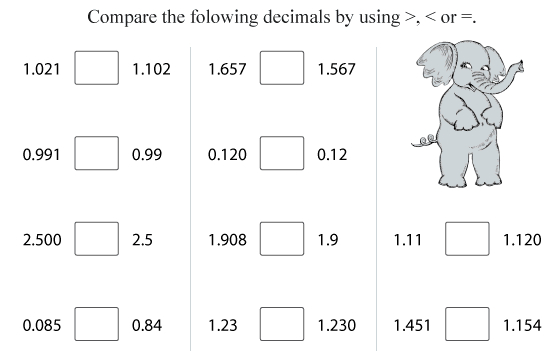 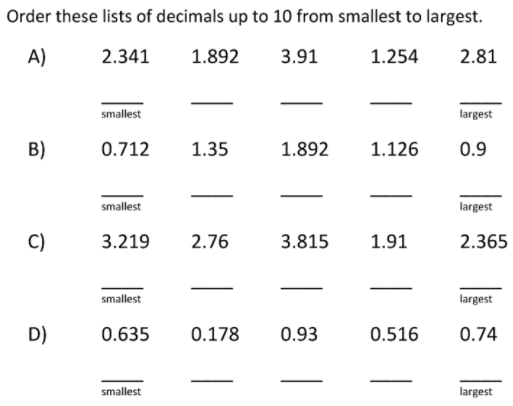 